"Шифрувальник" типу "Морського бою".Можна закодувати учням будь-яке поняття.Наприклад, А4,Е8, Д3, Б6, Ж9Цьому коду відповідає відгадка "вигук".Використовувати можна і на уроках української мови, і на уроках літератури.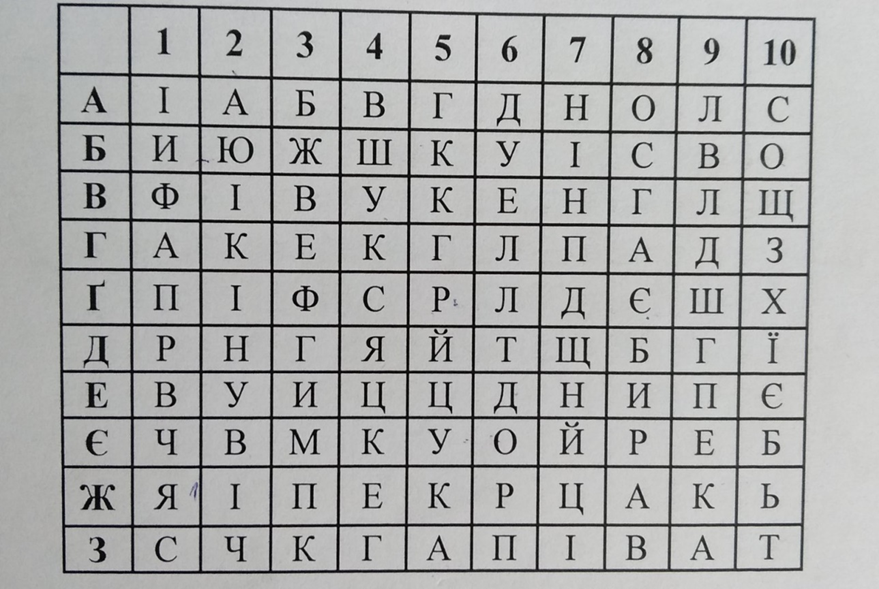 Розмістити ілюстрації до твору "Федько - халамидник" в хронологічномупорядку. І це може бути кодом до чогось чи, наприклад, номером телефонутієї людини, у кого наступне завдання.У цьому випадку код 7 1 3 8 5 4 6 2 - сума двох середніх цифр 8 і 5 буланомером тієї класної шафки, у якій було наступне завдання квесту.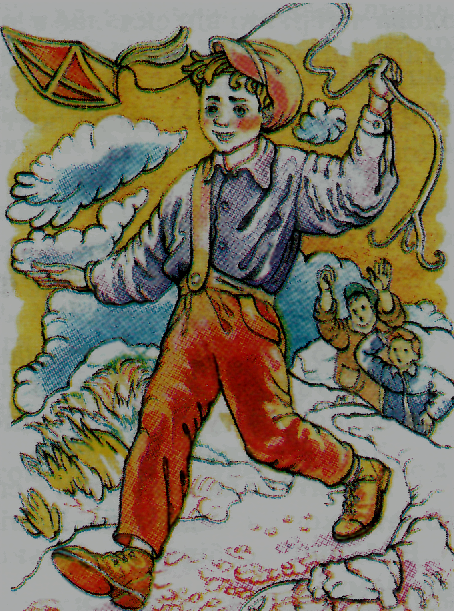 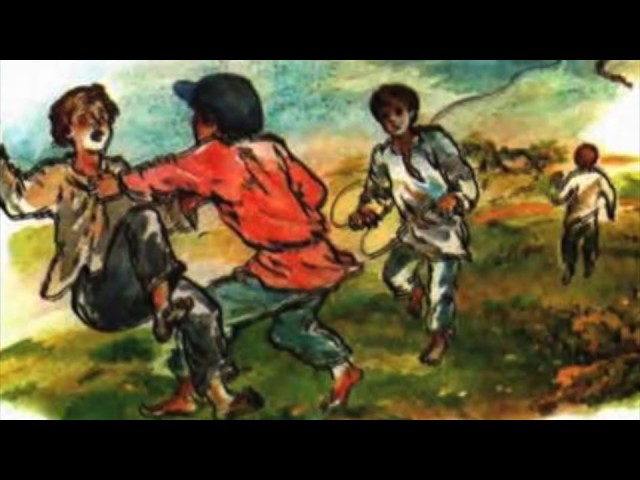 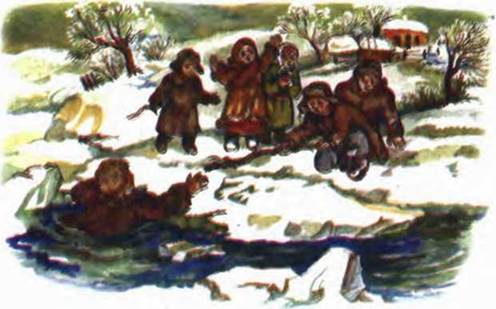 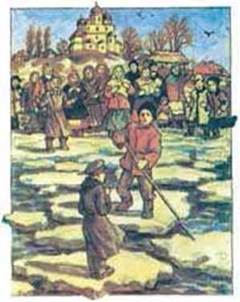 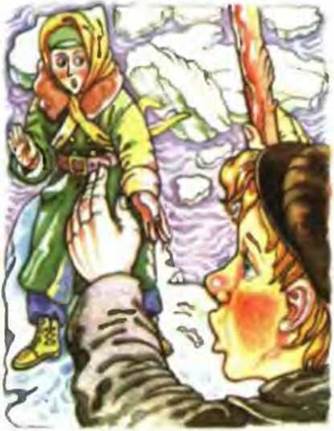 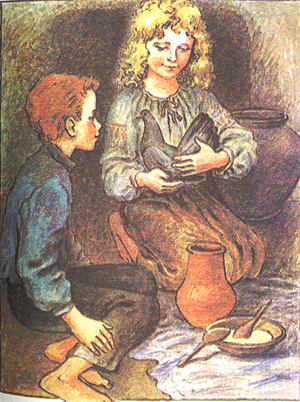 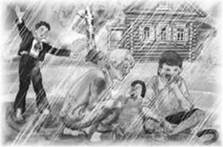 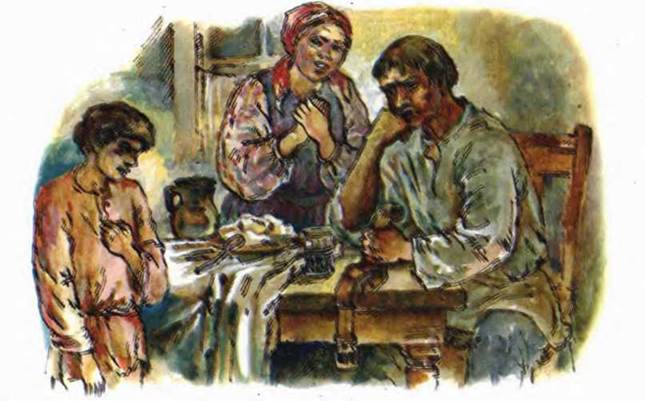 